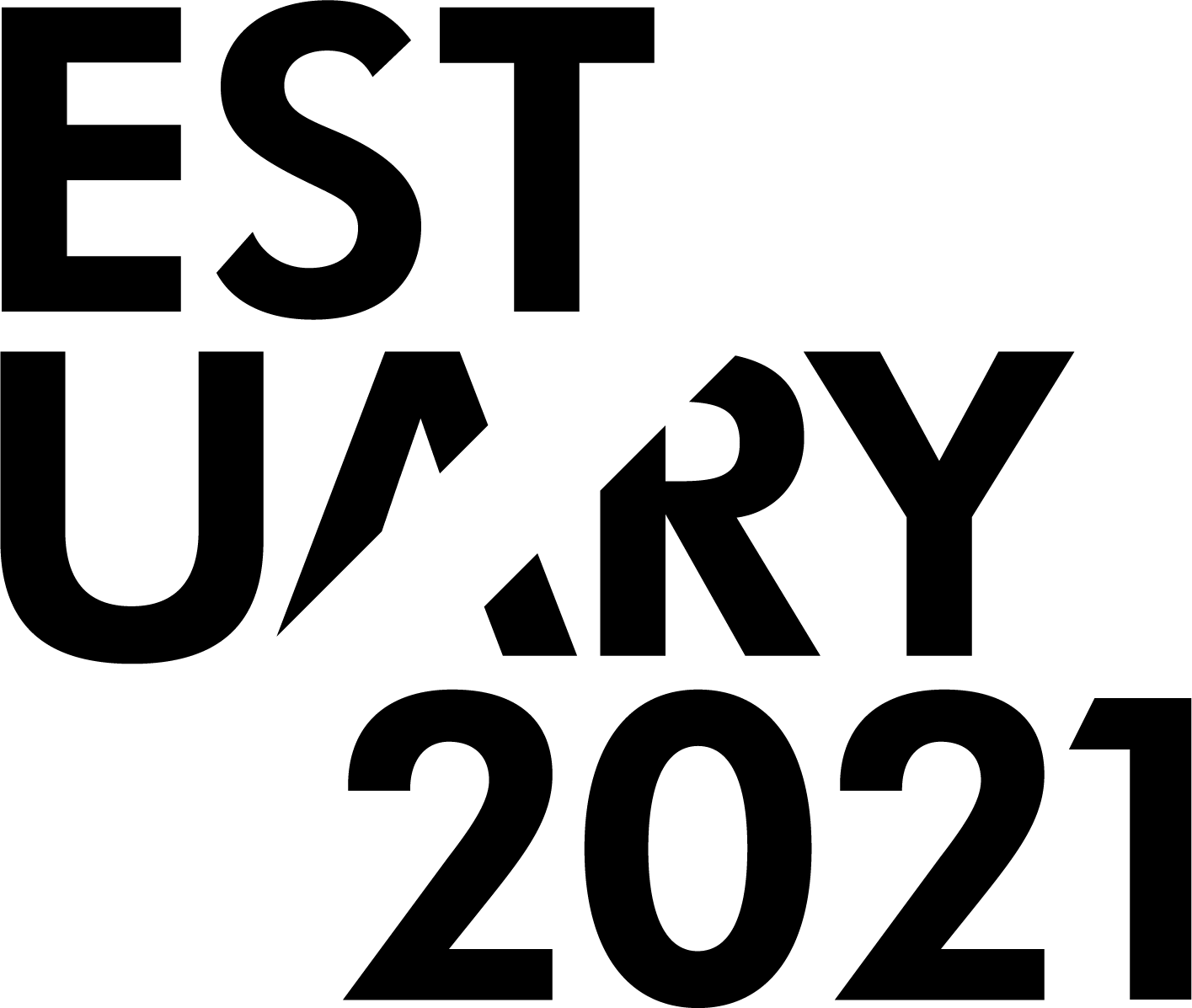 Equal Opportunities Monitoring FormCement Fields takes seriously responsibilities to offer equal opportunities. We aim to ensure that no job applicant receives less favourable treatment because of age, disability, gender reassignment, race, religion or belief, sex or sexual orientation. We hope you can help by completing this form, anonymously, which will be used to report to funders and to record how well we are reaching out to potential applicants. We will only publish anonymised data. For the purposes of compliance with the Data Protection Act 1998, by completing this form, you give consent to Cement Fields processing the data supplied on this form for the purposes of equal opportunities monitoring.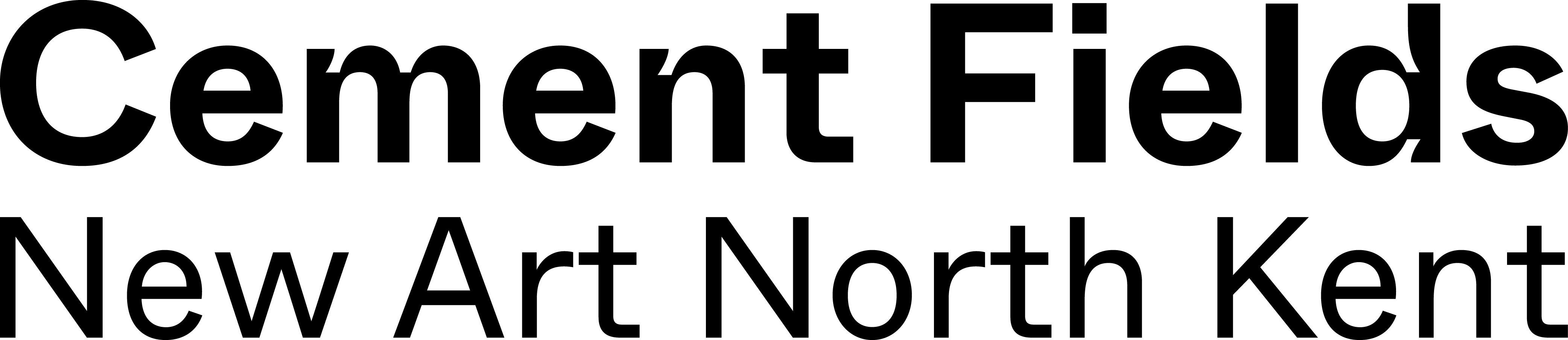 Job applied for								Date________________________________________________________________________Gender      Male  ☐          Female  ☐          Non-binary  ☐          Prefer not to say  ☐ 
If you prefer to self-describe, please specify here:________________________________________________________________________Do you consider your gender identity to be different from your registered sex at birth?Yes  ☐          No  ☐         Prefer not to say  ☐________________________________________________________________________Age    0-19  ☐          20-34	 ☐          35-49  ☐          50-64  ☐          65+  ☐         Prefer not to say  ☐________________________________________________________________________ What is your sexual orientation?Bisexual  ☐        Gay man  ☐        Gay woman/Lesbian  ☐        Heterosexual/Straight  ☐	Prefer not to say  ☐       If you prefer to use your own term, please specify here: ________________________________________________________________________What is your ethnicity?Ethnic origin is not about nationality, place of birth or citizenship. It is about the group to which you perceive you belong. Please tick the appropriate boxWhiteBritish  ☐          Irish  ☐          Gypsy or Irish Traveller ☐   
Any other white background, please write in:  Mixed/multiple ethnic groupsWhite and Black Caribbean  ☐          White and Black African  ☐          White and Asian  ☐	   
Any other mixed background, please write in:    Asian/Asian BritishIndian  ☐         Pakistani  ☐          Bangladeshi  ☐           Chinese  ☐  
Any other Asian background, please write in:  		Black/Black BritishAfrican  ☐          Caribbean  ☐   
Any other Black background, please write in:   Other ethnic groupArab  ☐         Any other ethnic group, please write in:   Prefer not to say  ☐________________________________________________________________________Do you consider yourself to be disabled, or to have a long term health condition, including mental health conditions and/or other invisible disabilities?   Yes  ☐          No  ☐          Prefer not to say  ☐________________________________________________________________________Do you consider yourself to be neurodivergent? Yes  ☐          No  ☐          Prefer not to say  ☐________________________________________________________________________Do you consider yourself to be from…?   A low income background  ☐          A working class background  ☐      None of the above   ☐                     Prefer not to say  ☐________________________________________________________________________